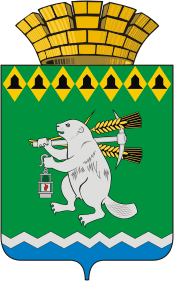 Администрация Артемовского городского округа ПОСТАНОВЛЕНИЕот 22.10.2019                                                                                            № 1182-ПАОб утверждении Порядка принятия решения о заключении концессионного соглашения от имени  Артемовского городского округа на срок, превышающий срок действия утвержденных лимитов бюджетных обязательствВ соответствии со статьей 78 Бюджетного кодекса Российской Федерации, Федеральным законом от 21 июля 2005 года № 115-ФЗ «О концессионных соглашениях», в целях реализации инвестиционных проектов, осуществляемых в рамках концессионных соглашений, руководствуясь статьями 30, 31 Устава Артемовского городского округа, ПОСТАНОВЛЯЮ:1. Утвердить Порядок принятия решения о заключении концессионного соглашения от имени Артемовского городского округа на срок, превышающий срок действия утвержденных лимитов бюджетных обязательств (Приложение).2. Постановление опубликовать в газете «Артемовский рабочий» и разместить на официальном сайте Артемовского городского округа в информационно-телекоммуникационной сети «Интернет».3. Контроль за исполнением  постановления возложить на первого заместителя главы Администрации Артемовского городского округа Черемных Н.А.Глава Артемовского городского округа                                      А.В. СамочерновВерно.	Зав. отделом организации и обеспечениядеятельности АдминистрацииАртемовского городского округаМ Л Суворова _____________  22.10.2019Приложение  к постановлению Администрации Артемовского  городского  округа от 22.10.2019 №  1182-ПАПорядок принятия решения о заключении концессионного соглашения от имени Артемовского городского округа на срок, превышающий срок действия утвержденных лимитов бюджетных обязательств Настоящий Порядок регламентирует процедуру принятия Администрацией Артемовского городского округа решения о заключении концессионного соглашения от имени Артемовского городского округа на срок, превышающий срок действия утвержденных лимитов бюджетных обязательств.Решение о заключении концессионного соглашения от имени Артемовского городского округа на срок, превышающий срок действия утвержденных лимитов бюджетных обязательств, принимается в случае, когда срок создания и (или) реконструкции объекта концессионного соглашения и срок окупаемости инвестиций, срок обязательств концессионера и (или) концедента по концессионному соглашению превышает срок действия утвержденных лимитов бюджетных обязательств.Концессионное соглашение, концедентом по которому выступает Артемовский городской округ, может быть заключено на срок, превышающий срок действия утвержденных лимитов бюджетных обязательств, на основании решения о заключении концессионного соглашения, принимаемого в соответствии с законодательством Российской Федерации о концессионных соглашениях, в рамках муниципальных программ Артемовского городского округа на срок и в пределах средств, которые предусмотрены соответствующими мероприятиями указанных программ.В случае, если предполагаемый срок действия концессионного соглашения, заключаемого в рамках муниципальной программы Артемовского городского округа в соответствии с настоящим пунктом, превышает срок реализации указанной программы, такое концессионное соглашение может быть заключено на основании решения Администрации Артемовского городского округа о заключении концессионного соглашения, принимаемого в соответствии с законодательством Российской Федерации о концессионных соглашениях.Годовой предельный объем средств, предусматриваемых на исполнение обязательств по концессионному соглашению за пределами срока действия муниципальной программы, не может превышать годовой объем бюджетных ассигнований, предусмотренных на предоставление субсидий концессионеру в пределах последнего года реализации муниципальной программы Артемовского городского округа.Решение Администрации Артемовского городского округа о заключении концессионного соглашения от имени Артемовского городского округа на срок, превышающий срок действия утвержденных лимитов бюджетных обязательств, принимается в форме постановления Администрации Артемовского городского округа.Проект постановления Администрации Артемовского городского округа о заключении концессионного соглашения от имени Артемовского городского округа на срок, превышающий срок действия утвержденных лимитов бюджетных обязательств, (далее – проект постановления) и пояснительная записка к нему подготавливаются органом местного самоуправления Артемовского городского округа, функциональным (отраслевым) органом Администрации Артемовского городского округа либо структурным подразделением Администрации Артемовского городского округа, уполномоченным на решение задач в соответствующей сфере деятельности.Проект постановления Администрации Артемовского городского округа должен содержать обязательную информацию:- условия концессионного соглашения в соответствии со статьями 10 и 42 Федерального закона от 21 июля 2005 года № 115-ФЗ «О концессионных соглашениях»;- критерии конкурса и параметры критериев конкурса;- вид конкурса (открытый конкурс или закрытый конкурс);- перечень лиц, которым направляются приглашения принять участие в конкурсе, - в случае проведения закрытого конкурса;- срок опубликования в официальном издании, размещения на официальном сайте в информационно-телекоммуникационной сети «Интернет» сообщения о проведении открытого конкурса, или, в случае проведения закрытого конкурса, срок направления сообщения о проведении закрытого конкурса с приглашением принять участие в закрытом конкурсе определенным решением о заключении концессионного соглашения лицам;- орган, уполномоченный концедентом на:а) утверждение конкурсной документации, внесение изменений в конкурсную документацию;б) создание конкурсной комиссии по проведению, утверждение персонального состава конкурсной комиссии;- цель заключения соглашения, а также наименования объектов капитального строительства и объектов недвижимого имущества, в отношении которых заключается концессионное соглашение;- предполагаемый (предельный) размер средств бюджета Артемовского городского округа для предоставления субсидии (с распределением по годам предоставления субсидии.В случае, если объектами концессионного соглашения являются объекты теплоснабжения, централизованные системы горячего водоснабжения, холодного водоснабжения и (или) водоотведения, отдельные объекты таких систем, в проекте постановления дополнительно отражается следующая информация:- задание, формируемое на основании утвержденных схем теплоснабжения, схем водоснабжения и водоотведения Артемовского городского округа в части выполнения задач и достижения целевых показателей развития систем теплоснабжения и (или) систем водоснабжения и водоотведения Артемовского городского округа, зон централизованного и нецентрализованного водоснабжения, границ планируемых зон размещения объектов теплоснабжения и (или) объектов централизованных систем горячего водоснабжения, холодного водоснабжения и (или) водоотведения, а также на основании данных прогноза потребления тепловой энергии, теплоносителя и (или) горячей воды, питьевой воды, технической воды, количества и состава сточных вод. Задание должно содержать величины необходимой тепловой мощности, необходимой мощности (нагрузки) водопроводных сетей, канализационных сетей и сооружений на них в определенных точках поставки, точках подключения (технологического присоединения), точках приема, точках подачи, точках отведения, сроки ввода мощностей в эксплуатацию и вывода их из эксплуатации. Задание не должно содержать требования, ограничивающие доступ какого-либо из участников конкурса к участию в конкурсе и (или) создающие кому-либо из участников конкурса преимущественные условия участия в конкурсе;- минимально допустимые плановые значения показателей деятельности концессионера;- требование об указании участниками конкурса в составе конкурсного предложения, а в ценовых зонах теплоснабжения единой теплоснабжающей организацией в ответе на извещение о предложении заключить концессионное соглашение мероприятий по созданию и (или) реконструкции объекта концессионного соглашения, обеспечивающих достижение предусмотренных заданием целей и минимально допустимых плановых значений показателей деятельности концессионера, с описанием основных характеристик этих мероприятий;- перечень и состав долговых обязательств государственных и (или) муниципальных предприятий, учреждений, определяемые в соответствии с положениями части 2 статьи 41 Федерального закона от 21 июля 2005 года               № 115-ФЗ «О концессионных соглашениях»;- права и обязанности, осуществляемые субъектом Российской Федерации, участвующим в концессионном соглашении в качестве самостоятельной стороны.Пояснительная записка должна содержать:- обоснование необходимости заключения соглашения, предусматривающего возникновение расходных обязательств бюджета Артемовского городского округа на срок, превышающий срок действия лимитов бюджетных обязательств;- обоснование (расчет) распределения предполагаемого (предельного) размера средств бюджета Артемовского городского округа для предоставления субсидий за пределами планового периода.7. Проект постановления Администрации Артемовского городского округа и пояснительная записка к нему направляется на согласование в Финансовое управление Администрации Артемовского городского округа и отдел экономики, инвестиций и развития Администрации Артемовского городского округа.8. Финансовое управление Администрации Артемовского городского округа в срок, не превышающий 5 рабочих дней с даты получения проекта постановления Администрации Артемовского городского округа и пояснительной записки к нему, согласовывает указанный проект при соблюдении условий, указанных в пунктах 3 и 4 настоящего Порядка.9. Отдел экономики, инвестиций и развития Администрации Артемовского городского округа в срок, не превышающий 3 рабочих дня с даты получения проекта постановления Администрации Артемовского городского округа и пояснительной записки к нему, согласовывает указанный проект, при условии соответствия основным направлениям инвестиционной политики Артемовского городского округа. 10. Проект постановления Администрации Артемовского городского округа, согласованный с Финансовым управлением Администрации Артемовского городского округа и отделом экономики, инвестиций и развития Администрации Артемовского городского округа, направляется для дальнейшего согласования и подписания в порядке, установленном Регламентом Администрации Артемовского городского округа.